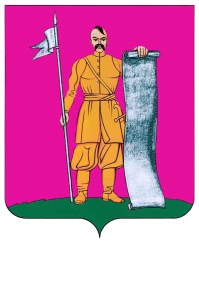 АДМИНИСТРАЦИЯ СТАРОЩЕРБИНОВСКОГО СЕЛЬСКОГО ПОСЕЛЕНИЯ ЩЕРБИНОВСКОГО РАЙОНАПОСТАНОВЛЕНИЕот 03.02.2020                                                                                                          № 48ст-ца СтарощербиновскаяО внесении изменений в постановлениеглавы Старощербиновского сельского поселенияЩербиновского района от 25 ноября 2008 г. № 295«О введении отраслевой системы оплаты трудаработников муниципальных учрежденийСтарощербиновского сельского поселенияЩербиновского района»Во исполнение статьи 9 решения Совета Старощербиновского сельского поселения Щербиновского района от 27 декабря 2019 г. № 1 «О бюджете Старощербиновского сельского поселения Щербиновского района на 2020 год» и в соответствии с Уставом Старощербиновского сельского поселения Щербиновского района п о с т а н о в л я е т:1. Внести в постановление главы Старощербиновского сельского поселения Щербиновского района от 25 ноября 2008 г. № 295 «О ведении отраслевой системы оплаты труда работников муниципальных учреждений Старощербиновского сельского поселения Щербиновского района» (с изменениями от        27 декабря 2017 г. № 381; от 14 февраля 2018 г. № 30; от 30 января 2019 г.       № 37) следующие изменения:1) пункт 2.5 приложения № 1 к постановлению изложить в следующей редакции:«2.5. Должностные оклады служащих, осуществляющих профессиональную деятельность по общеотраслевым должностям, устанавливаются на основе базовых должностных окладов по профессиональным квалификационным группам общеотраслевых должностей руководителей, специалистов и служащих, в которые входят занимаемые ими должности (приложение № 2):                                                                                                                     »;2) пункт 2.8 приложения № 1 к постановлению изложить в следующей редакции:«2.8. Оклады рабочих, выполняющих работы по общим профессиям, устанавливаются на основе базовых окладов по квалификационным разрядам работ в соответствии с Единым тарифно-квалификационным справочником работ и профессий рабочих:                                                                                                                        »;3) приложение № 2 изложить в новой редакции (прилагается).2. Финансирование расходов, связанных с реализацией настоящего постановления, осуществлять в пределах средств, предусмотренных в бюджете Старощербиновского сельского поселения Щербиновского района на соответствующий финансовый год.3. Общему отделу администрации Старощербиновского сельского поселения Щербиновского района (Шилова И.А.) настоящее постановление:1) разместить в информационно-телекоммуникационной сети «Интернет» на официальном сайте администрации Старощербиновского сельского поселения Щербиновского района (http://starsсherb.ru), в меню сайта «Нормотворческая деятельность», «Постановления администрации», «за 2020 год»;2) официально опубликовать в периодическом печатном издании «Информационный бюллетень органов местного самоуправления Старощербиновского сельского поселения Щербиновского района».4. Постановление вступает в силу на следующий день после его официального опубликования и распространяется на правоотношения, возникшие с    1 января 2020 года. Глава Старощербиновского сельского поселения Щербиновского района				                   В.Г. ПодолянкоПриложение к постановлению администрацииСтарощербиновского сельскогопоселения Щербиновского районаот 03.02.2020 № 48«Приложение 2УТВЕРЖДЕНЫпостановлением главыСтарощербиновского сельскогопоселения Щербиновского районаот 25 ноября 2008 г. № 295(в редакции постановленияадминистрации Старощербиновского сельского поселенияЩербиновского районаот 03.02.2020 № 48)Базовые должностные оклады и минимальные повышающие коэффициенты кдолжностным окладам по профессиональным квалификационнымгруппам общеотраслевых должностей руководителей,специалистов и служащих муниципальных учрежденийСтарощербиновского сельского поселенияЩербиновского района* За исключением случаев, когда должность с наименованием «главный» является составной частью должности руководителя (директора) или заместителя руководителя (директора) учреждения либо исполнение функций по должности специалиста с наименованием «главный» возлагается на руководителя (директора) или заместителя руководителя (директора) учреждения.».Начальникфинансово-экономическогоотдела администрацииСтарощербиновскогосельского поселенияЩербиновского района				                                       А.С. КалмыковаПеречень должностейБазовый должностной оклад, рублей12Наименование должностей, отнесенных к профессиональной квалификационной группе «Общеотраслевые должности служащих первого уровня»5453Наименование должностей, отнесенных к профессиональной квалификационной группе «Общеотраслевые должности служащих второго уровня»5544Наименование должностей, отнесенных к профессиональной квалификационной группе «Общеотраслевые должности служащих третьего уровня»6100Наименование должностей, отнесенных к профессиональной квалификационной группе «Общеотраслевые должности служащих четвертого уровня»8316Квалификационный разряд работБазовыйоклад,рублей121 разряд работ в соответствии с Единым тарифно-квалификационным справочником работ и профессий рабочих53602 разряд работ в соответствии с Единым тарифно-квалификационным справочником работ и профессий рабочих54533 разряд работ в соответствии с Единым тарифно-квалификационным справочником работ и профессий рабочих55444 разряд работ в соответствии с Единым тарифно-квалификационным справочником работ и профессий рабочих56375 разряд работ в соответствии с Единым тарифно-квалификационным справочником работ и профессий рабочих57316 разряд работ в соответствии с Единым тарифно-квалификационным справочником работ и профессий рабочих59137 разряд работ в соответствии с Единым тарифно-квалификационным справочником работ и профессий рабочих61008 разряд работ в соответствии с Единым тарифно-квалификационным справочником работ и профессий рабочих6284Квалификационный уровеньДолжности, отнесенные к квалификационным группамМинимальный повышающий коэффициент1. Общеотраслевые должности служащих первого уровня1. Общеотраслевые должности служащих первого уровня1. Общеотраслевые должности служащих первого уровняБазовый должностной оклад - 5453 рубляБазовый должностной оклад - 5453 рубляБазовый должностной оклад - 5453 рубля112231 квалификационный уровень1 квалификационный уровень1 квалификационный уровеньагент, агент по снабжению, архивариус, дежурный (по общежитию и др.), дежурный бюро пропусков, делопроизводитель, инкассатор, калькулятор, кассир, комендант, машинистка, нарядчик, паспортист, секретарь, секретарь-машинистка, секретарь-стенографистка, статистик, стенографистка, табельщик, таксировщик, учетчик экспедитор, экспедитор по перевозке грузов0,002 квалификационный уровень2 квалификационный уровень2 квалификационный уровеньдолжности служащих первого квалификационного уровня, по которым может устанавливаться производное должностное наименование «старший»0,022. Общеотраслевые должности служащих второго уровня2. Общеотраслевые должности служащих второго уровня2. Общеотраслевые должности служащих второго уровня2. Общеотраслевые должности служащих второго уровня2. Общеотраслевые должности служащих второго уровняБазовый должностной оклад - 5544 рубляБазовый должностной оклад - 5544 рубляБазовый должностной оклад - 5544 рубляБазовый должностной оклад - 5544 рубляБазовый должностной оклад - 5544 рубля1 квалификационный уровень1 квалификационный уровень1 квалификационный уровеньадминистратор, диспетчер, инспектор, инспектор по кадрам, инспектор по контролю за исполнением поручений, инструктор обучения рабочих массовых профессий, лаборант, секретарь незрячего специалиста, секретарь руководителя, техник (всех наименований), товаровед производственного0,002 квалификационный уровень2 квалификационный уровеньзаведующий архивом, заведующий бюро пропусков, заведующий камерой хранения, заведующий канцелярией, заведующий комнатой отдыха, заведующий складом, заведующий хозяйством, заведующий экспедициейзаведующий архивом, заведующий бюро пропусков, заведующий камерой хранения, заведующий канцелярией, заведующий комнатой отдыха, заведующий складом, заведующий хозяйством, заведующий экспедициейзаведующий архивом, заведующий бюро пропусков, заведующий камерой хранения, заведующий канцелярией, заведующий комнатой отдыха, заведующий складом, заведующий хозяйством, заведующий экспедицией0,04должности служащих первого квалификационного уровня, по которым устанавливается II внутри должностная категориядолжности служащих первого квалификационного уровня, по которым устанавливается II внутри должностная категориядолжности служащих первого квалификационного уровня, по которым устанавливается II внутри должностная категория0,04должности служащих первого квалификационного уровня, по которым устанавливается производное должностное наименование «старший»должности служащих первого квалификационного уровня, по которым устанавливается производное должностное наименование «старший»должности служащих первого квалификационного уровня, по которым устанавливается производное должностное наименование «старший»0073 квалификационный уровень3 квалификационный уровеньзаведующий общежитием, заведующий прачечной, заведующий производством (шеф- повар), заведующий столовой, начальник хозяйственного отдела производитель работ (прораб), включая старшегозаведующий общежитием, заведующий прачечной, заведующий производством (шеф- повар), заведующий столовой, начальник хозяйственного отдела производитель работ (прораб), включая старшегозаведующий общежитием, заведующий прачечной, заведующий производством (шеф- повар), заведующий столовой, начальник хозяйственного отдела производитель работ (прораб), включая старшего0,15должности служащих первого квалификационного уровня, по которым устанавливается 1 внутри должностная категориядолжности служащих первого квалификационного уровня, по которым устанавливается 1 внутри должностная категориядолжности служащих первого квалификационного уровня, по которым устанавливается 1 внутри должностная категория0,134 квалификационный уровень4 квалификационный уровеньмастер участка (включая старшего), механик (гаража) мастер участка (включая старшего), механик (гаража) мастер участка (включая старшего), механик (гаража) 0,17должности служащих первого квалификационного уровня, по которым может устанавливаться производное должностное наименование «ведущий»должности служащих первого квалификационного уровня, по которым может устанавливаться производное должностное наименование «ведущий»должности служащих первого квалификационного уровня, по которым может устанавливаться производное должностное наименование «ведущий»0,155 квалификационный уровень5 квалификационный уровеньначальник гаража, начальник (заведующий) мастерской, начальник смены (участка), начальник цеха (участка)начальник гаража, начальник (заведующий) мастерской, начальник смены (участка), начальник цеха (участка)начальник гаража, начальник (заведующий) мастерской, начальник смены (участка), начальник цеха (участка)0,23. Общеотраслевые должности служащих третьего уровня3. Общеотраслевые должности служащих третьего уровня3. Общеотраслевые должности служащих третьего уровня3. Общеотраслевые должности служащих третьего уровня3. Общеотраслевые должности служащих третьего уровня3. Общеотраслевые должности служащих третьего уровняБазовый должностной оклад - 6100 рублейБазовый должностной оклад - 6100 рублейБазовый должностной оклад - 6100 рублейБазовый должностной оклад - 6100 рублейБазовый должностной оклад - 6100 рублейБазовый должностной оклад - 6100 рублей1 квалификационный уровень1 квалификационный уровеньбухгалтер, бухгалтер-ревизор, документовед, инженер (всех наименований), менеджер, менеджер по персоналу, менеджер по рекламе, менеджер по связям с общественностью, программист, специалист по кадрам, специалист по маркетингу, специалист по связям с общественностью, сурдопереводчик, электроник, экономист (всех наименований), художник, юрисконсультбухгалтер, бухгалтер-ревизор, документовед, инженер (всех наименований), менеджер, менеджер по персоналу, менеджер по рекламе, менеджер по связям с общественностью, программист, специалист по кадрам, специалист по маркетингу, специалист по связям с общественностью, сурдопереводчик, электроник, экономист (всех наименований), художник, юрисконсультбухгалтер, бухгалтер-ревизор, документовед, инженер (всех наименований), менеджер, менеджер по персоналу, менеджер по рекламе, менеджер по связям с общественностью, программист, специалист по кадрам, специалист по маркетингу, специалист по связям с общественностью, сурдопереводчик, электроник, экономист (всех наименований), художник, юрисконсульт0,002 квалификационный уровень2 квалификационный уровеньдолжности служащих первого квалификационного уровня, по которым может устанавливаться II внутри должностная категориядолжности служащих первого квалификационного уровня, по которым может устанавливаться II внутри должностная категориядолжности служащих первого квалификационного уровня, по которым может устанавливаться II внутри должностная категория0,073 квалификационный уровень3 квалификационный уровеньдолжности служащих первого квалификационного уровня, по которым может устанавливаться I внутри должностная категориядолжности служащих первого квалификационного уровня, по которым может устанавливаться I внутри должностная категориядолжности служащих первого квалификационного уровня, по которым может устанавливаться I внутри должностная категория0,14 квалификационный уровень4 квалификационный уровеньдолжности служащих первого квалификационного уровня, по которым может устанавливаться производное должностное наименование «ведущий»должности служащих первого квалификационного уровня, по которым может устанавливаться производное должностное наименование «ведущий»должности служащих первого квалификационного уровня, по которым может устанавливаться производное должностное наименование «ведущий»0,25 квалификационный уровень5 квалификационный уровеньглавные специалисты: в отделах, отделениях, мастерскихглавные специалисты: в отделах, отделениях, мастерскихглавные специалисты: в отделах, отделениях, мастерских0,34. Общеотраслевые должности служащих четвертого уровня4. Общеотраслевые должности служащих четвертого уровня4. Общеотраслевые должности служащих четвертого уровня4. Общеотраслевые должности служащих четвертого уровня4. Общеотраслевые должности служащих четвертого уровняБазовый должностной оклад – 8316 рублейБазовый должностной оклад – 8316 рублейБазовый должностной оклад – 8316 рублейБазовый должностной оклад – 8316 рублейБазовый должностной оклад – 8316 рублей1 квалификационный уровеньначальник отделаначальник отделаначальник отдела0,02квалификационный уровень главный* (диспетчер, инженер, механик, экономист, энергетик)главный* (диспетчер, инженер, механик, экономист, энергетик)главный* (диспетчер, инженер, механик, экономист, энергетик)0,13 квалификационный уровеньдиректор (начальник, заведующий) филиала, другого обособленного структурного подразделениядиректор (начальник, заведующий) филиала, другого обособленного структурного подразделениядиректор (начальник, заведующий) филиала, другого обособленного структурного подразделения0,2